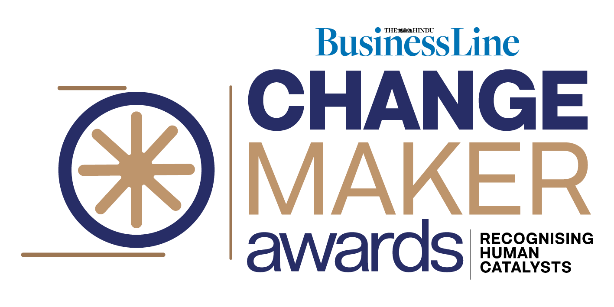 NOMINATIONPlease fill this form to nominate / corporate(*) Mandatory fieldLast date to submit nomination January 10, 2018Please mail the duly filled form along with supporting documents toBLChangemakers@thehindu.co.inABOUT THE APPLICANT / NOMINATORFirst Name*	Last Name*Email Address*	Mobile Number*Are you nominating an individual / organizationFOR INDIVIDUALSFull Name*	Designation*Organisation*	Email*Mobile Number*	Age*FOR ORGANISATIONSName*	Founder / CEO*Website*	Contact*AWARD CATEGORIESChangemaker of the year	Young Changemaker	Changemaker – Digital TransformationChangemaker – Financial Transformation	Changemaker – Social Transformation	INDIVIDUAL DETAILSDescribe the change and how it has challenged the established practice	When did this Change happen	?What kind of impact has it had?	Has it been replicated? If so, please elaborate	Is the change sustainable?	REFERENCEFull Name	DesignationOrganisation	EmailMobile Number	Please attach supporting documents / reference links along with email